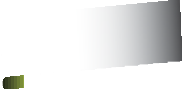 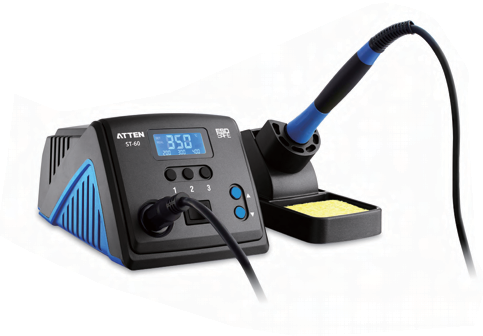 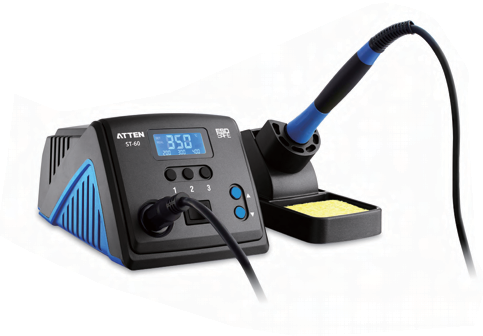 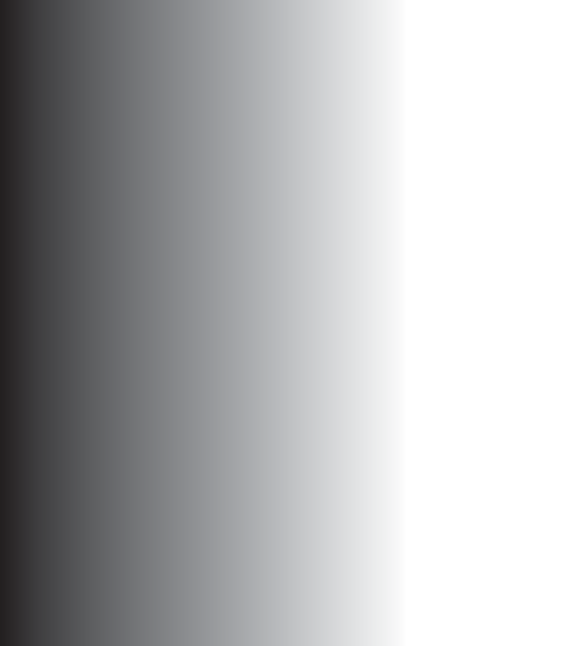 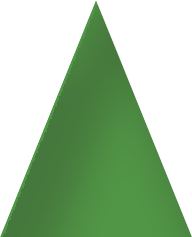 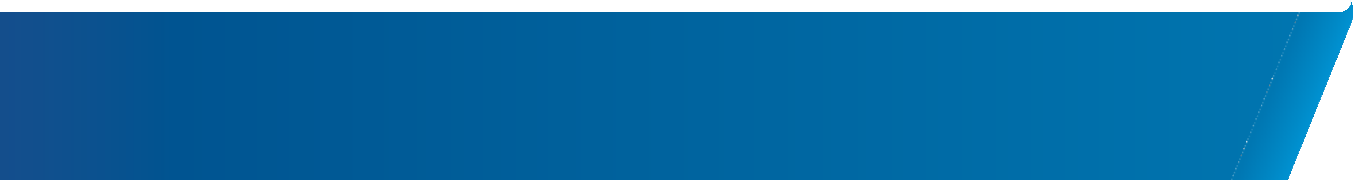 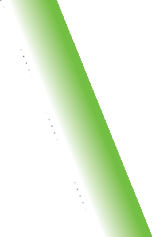 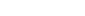 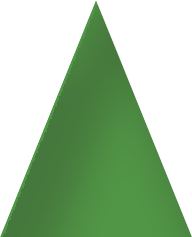 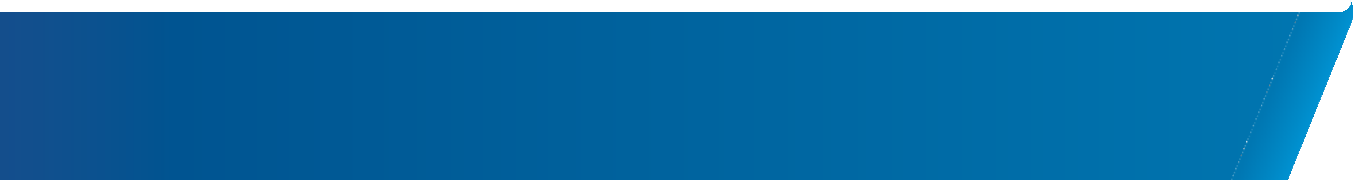 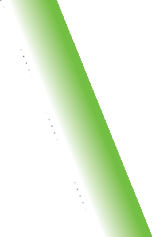 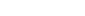 Hình ảnh sản phẩm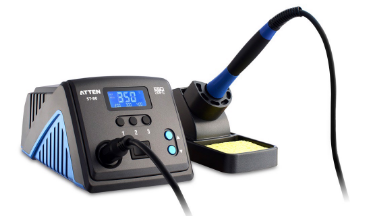 Sản phẩmST-80Điện áp đầu vàoAC(100V/110V/120V || 220V/230V/240) 50/60HzCông suất80WPhạm vi nhiệt độ150℃~480℃Nhiệt độ ổn định±2℃（trong nhiệt độ không tải）Kiểu tay cầmSP-80Mẹo hànT900-BLò sưởiBộ gia nhiệt gốm 4 lõi hiệu suất cao HS-3080Danh sách đóng góiĐơn vị chính: 1 đơn vị     Người giữ sắt: 1 PCS    Thủ công: 1 PCSBộ tay cầm: 1 PCS            Dây AC: 1 PCS             Miếng bọt biển làm sạch: 1 PCSTiêu chuẩn đóng góiHộp bên trong: 31.5x27x15.2(cm)N.W.: 2.09kg          G.W.: 2.32kgCarton:6PCS/Carton      Size: 55.5x33x48(cm)N.W.: 14.4kg                  G.W.: 15.4kgỨng dụngViện                     Doanh nghiệp           Giáo dục và thực hành        Bảo trì                 Sở thích